Anesthesia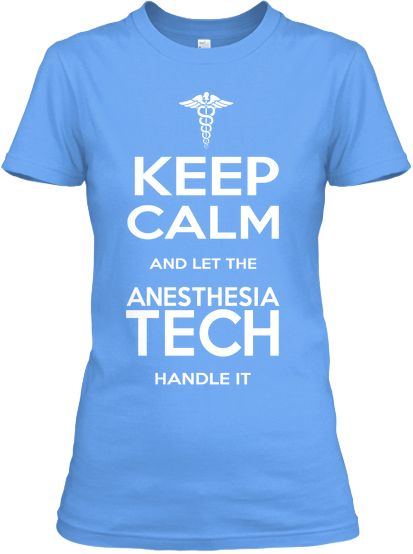 Circle Breathing Circuit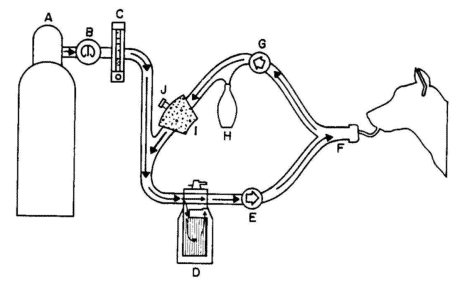 Circle Breathing CircuitA.B.C.D.E.F. G.H.I.J.Important NumbersReservoir bag based on 10-15 ml/kgOxygen flow based on 25-50 ml/kg/minFluid rate 10-20 ml/kg/hrTo get kg, divide lb by 2.2A 40 pound dog weighs 18 kilogramsDog vital signsHeart rate is 60-140 beats per minuteBreathing rate is 12-24 breaths per minuteBody temperature is 100.5-102.5°FNormal mean blood pressure is 100 mm HgCat vital signsHeart rate is 160-240 beats per minuteBreathing rate is 20-30 breaths per minuteBody temperature is 100.5-102.5°FNormal mean blood pressure is 135 mm HgHorse vital signsHeart rate is 30-40 beats per minuteBreathing rate is 8-15 breaths per minuteBody temp is 99-100.5°FNormal mean blood pressure is 90 mm Hg